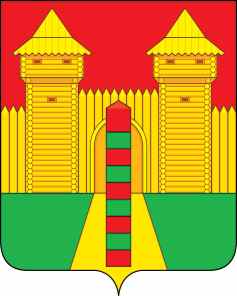 АДМИНИСТРАЦИЯ  МУНИЦИПАЛЬНОГО  ОБРАЗОВАНИЯ «ШУМЯЧСКИЙ  РАЙОН» СМОЛЕНСКОЙ  ОБЛАСТИРАСПОРЯЖЕНИЕот 21.03.2024г. № 70-р           п. ШумячиВ соответствии со ст.28 Устава муниципального образования «Шумячский район» Смоленской области, на основании распоряжения Администрации муниципального образования «Шумячский район» Смоленской области от 20.03.2024г. № 65-р «О передаче муниципального имущества». 	Утвердить прилагаемый акт приема-передачи муниципального имущества от 20.03.2024г. Муниципальному казенному учреждению «Автотранспортное учреждение Администрации МО «Шумячский район» Смоленской области на праве оперативного управленияОб утверждении акта передачи муниципального имущества И.п. Главы муниципального образования    «Шумячский район» Смоленской области            Д.А. Каменев            